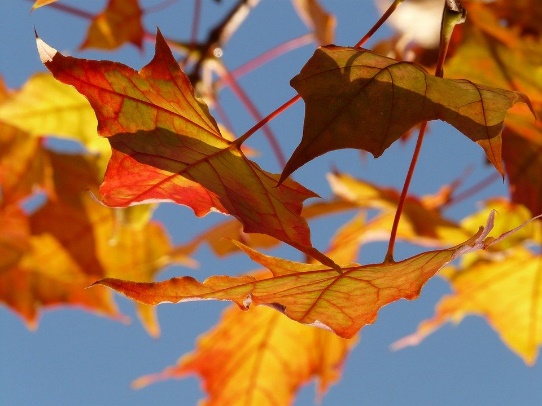 SEPTEMBER
Fr o m den 12 september kommer arbetet med att sänka grundvattennivån i trädgården samt lagning av rör i marken mellan hus 7 och 9 att ske. Samtidigt ska takbrunnarna relinas.Grävningsarbeten kommer att ske på både fram- och baksida av fastigheten. Visst störande ljud kan förekomma.Allt arbete kommer att göras mellan kl. 07,00 – 16,00 av Park & Vatten.Arbetet beräknas vara klart i början av november.Märkning i asfalten kan komma att ske.Ha en fortsatt skön höst.Styrelsen/Marita